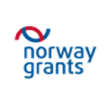 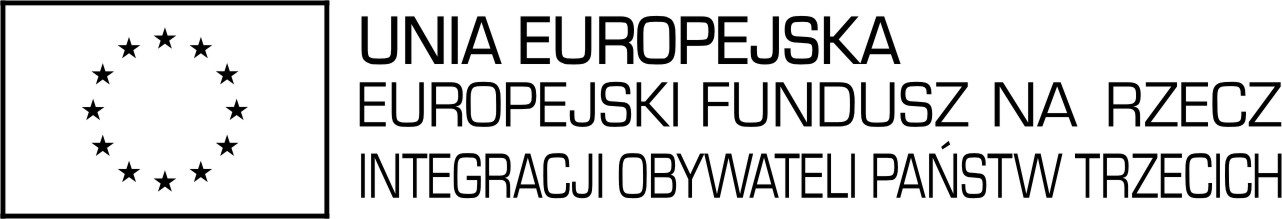 FORMULARZ OFERTOWYna dostawę sprzętu komputerowego nr sprawy COPE/SZP/25/2015/IIIZamawiający:Centrum Obsługi Projektów Europejskich MSWul. Rakowiecka 2A
02-517 Warszawa
Wykonawca:Nazwa ………………………Adres ………………………..NIP…………………………..Telefon ……………………...Faks …………………………Email ………………………..Nazwa i opis przedmiotu zamówienia: Dostawa sprzętu komputerowego zgodnie z opisem przedmiotu zamówienia, stanowiącym załącznik do niniejszego formularza.Kryteria oceny ofert: cenaWarunki udziału w postępowaniu: nie dotyczytermin i miejsce wykonania zamówienia: 14 dni od dnia podpisania umowy; dostawa do biura Zamawiającego, ul. Rakowiecka 2a, Warszawa.okres gwarancji: 24 miesiące on-sitewarunki płatności: przelew w terminie 30 dni od dnia przekazania prawidłowo wystawionej faktury, po podpisaniu protokołu odbioru.Forma złożenia ofertyOfertę na formularzu oferty wraz ze specyfikacją oferowanego urządzenia, należy złożyć w terminie do dnia 27 listopada 2015 do godziny 12 w jednej z form:pisemnej (osobiście, listownie) na adres: Warszawa, ul. Rakowiecka 2a.elektronicznie na adres e-mail: Adam.czagowiec@copemsw.gov.pl UWAGA: Zamawiający nie dopuszcza składania ofert częściowych. Z uwagi na specyfikę budżetu, jaki zamawiający posiada na sfinansowanie przedmiotowego zamówienia, cena jednostkowa brutto każdej pozycji 1-3 objętej powyższym cennikiem nie może być wyższa niż 3400 zł, a cena brutto pozycji 4 nie może być wyższa niż 300 złWykaz oferowanych przeze mnie urządzeń stanowi załącznik do oferty.Załącznikami do niniejszego formularza oferty stanowiącymi integralną część oferty są:- Opis przedmiotu zamówienia- Specyfikacja oferowanego urządzenia zawierająca nazwę producenta/typ, wykaz komponentów składowych/cech, ………………………, dnia …………………                               ………………………………………….                                                                                                        podpis osoby uprawnionejPouczenie:Zamawiający odrzuci ofertę:złożoną po terminie lub w sposób inny niż określony w pkt 9;zawierającej błędy w obliczeniu ceny, niebędące oczywistymi omyłkami rachunkowymi;niezawierającą specyfikacji/producenta/typu oferowanego sprzętu lub zawierającą specyfikację niezgodną z opisem przedmiotu zamówienia.Zamawiający zastrzega sobie prawo do unieważnienia przedmiotowego rozeznania na każdym jego etapie, bez podania przyczyn.Zamawiający zastrzega sobie prawo unieważnienia postępowania, jeśli taka konieczność będzie wynikała z zasad właściwych dla wydatkowania środków, z których zamówienie jest współfinansowane. NazwaIlośćcena jednostkowa bruttoCena łączna brutto1Laptop 1512Laptop 1323Skaner24Dysk zewnętrzny1RAZEM brutto